		Sixth Fifth progress report		Submitted by the informal working group on global technical regulation No. 9	The final progress report reproduced below was prepared by the informal working group (IWG) on global technical regulation No. 9 to describe the process of developing the Phase 2 of the global technical regulation. It is based on a document ECE/TRANS/WP.29/GRSP/2014/16, presented and discussed without a symbol (GRSP-54-34-Rev.1) distributed during the fifty-four sixth session of the Working Party on Passive Safety (GRSP) and reproduced in Annex II of the Report of that session (ECE/TRANS/WP.29/GRSP/54, para. 8).		Sixth Fifth progress report of the informal group on Phase 2 of gtr No. 9 (IWG GTR9 - PH2)Table of Contents	Page	I.	Introduction		2	II.	Objective of the IWG		2	III.	Procedural Background		3		Annex 1- Terms of Reference		5		Appendix - Activity list		7		Annex 2 - Reports to WP.29		7	Appendix – Reference Documents used by the IWG		71.	The intention of this report is to supplement procedural information on the development of phase 2 of gtr No. 9 included in the Part I (Statement of technical rationale and justification) of document ECE/TRANS/WP.29/GRSP/2013/25 2014/15 Rev.1 and to provide further details on the informal working group.2.	For information on the technical rationale and justification of the amendment, readers are referred to Part I of document ECE/TRANS/WP.29/GRSP/2013/25 2014/15 Rev.1.	I.	Introduction 3.	GRSP agreed to set up an IWG on pedestrian safety Phase 2 in order to further develop proposals to amend gtr No.9 on introducing the F flexible P pedestrian L legform I impactor (FlexPLI) (ECE/TRANS/WP.29/AC.3/24, ECE/TRANS/WP.29/1079, para. 101).4.	The FlexPLI Technical Evaluation Group (Flex-TEG) has conducted technical evaluation activities on the FlexPLI since September 2005. As result of the Flex-TEG activity Japan has submitted proposals for amendments on gtr GTR No.9 - Phase 2 as well as on the draft UN-Regulation on Pedestrian Safety (Phase 2).5.	At the forty-ninth session of GRSP, some delegations expressed outstanding reservations with regard to the introduction of the FlexPLI and requested to set up an IWG to discuss related issues and to develop proposals to amend gtr GTR No. 9.6.	GRSP agreed to seek the consent of WP.29 and AC.3 to mandate a new IWG to solve the pending issues for incorporating the FlexPLI in Phase 2 of the gtr GTR No. 9 and in the draft UN Regulation on pedestrian safety in the same time. The World Forum agreed to set up this IWG, subject to the submission to WP.29 of the appropriate terms of references (ECE/TRANS/WP.29/1091, para. 36 and 100).	II.	Objective of the Informal Group7.	The main objective of the IWG on gtr GTR No. 9 – Phase 2 was to develop a draft proposal to amend gtr GTR No. 9 - Phase 2 on pedestrian safety by introducing the FlexPLI as a single harmonized test tool in order to enhance the safety level of lower leg pedestrian protection. 8.	The work of the IWG was not limited to draft proposals to amend gtr GTR No. 9, but covered the development of a complementary draft proposal to amend the draft UN-Regulation No. 127 on pedestrian safety.9.	The IG GTR9-PH2 worked on the items listed in Appendix 1 of the terms of reference (see Annex 1 of this document).10.	The IWG also reviewed further draft proposals to improve and / or clarify aspects of the legform test procedure.	III.	Procedural Background11.	At the 154th session of the World Forum for Harmonization of Vehicle Regulations (WP.29) and the thirty second session of the Executive Committee of the 1998 Agreement (AC.3) it was agreed to set up an IWG to solve the pending issues for the incorporation of the FlexPLI in Phase 2 of the gtr GTR No. 9 and in the draft UN Regulation on pedestrian safety, subject to the submission to WP.29 and to AC.3 of appropriate terms of references (document ECE/TRANS/WP.29/1091, paras. 36 and 100).12.	Japan and Germany have informed the World Forum for Harmonization of Vehicle Regulations and the Executive Committee of the 1998 Agreement that this IWG named IG GTR9 - Phase 2 will be co-sponsored by Japan and Germany. 13.	The IWG has started its work on 3 November 2011 with a Constitutional Meeting in Bonn, Germany, to draft a document on the terms of references, the operating principles, the schedule and the work plan. At this occasion the participants agreed to the proposal of Japan and Germany that the IWG will be managed by Germany (chair), Japan (vice-chair) and OICA (Secretary).14.	At the 155th session of the World Forum and at the thirty-third session of the Executive Committee of the 1998 Agreement, Japan and Germany have informed delegates about the ongoing activities of the IWG on gtr GTR No. 9 Phase 2 (document WP.29-155-35). The delegates were informed about the constitutional meeting and the management of the group. The information was given that the first meeting was planned for 01 and 02 December 2011 to start the technical discussion and to finalize the draft terms of references as well as the work plan for submission to GRSP in December 2011.15.	The first meeting of the IWG was held on 1 and 2 December 2011 in Geneva, Switzerland. The technical discussion was started and the draft document on the terms of references, the operating principles, the schedule and the work plan for submission to GRSP in December 2011 were finalised. The first progress report was submitted to GRSP in December 2011 and to WP.29 at its 156th session and to AC.3 at its 
thirty-fourth session in March 2012. At the 156th session WP.29 endorsed in principle the above mentioned terms of references, pending the adoption of the report of the December 2011 session of GRSP. AC.3 endorsed in principle the terms of reference of the informal working group and requested the secretariat to distribute document ECE/TRANS/WP.29-156-11 with an official symbol for June 2012.16.	The second meeting of the IWG took place on 28 and 29 March 2012 in Osaka, Japan. The discussion was focused on the technical aspects including the accident and benefit analysis. Main priority was also given to discuss the activities on the further development of the certification procedures. For one further work item, a task force was initiated to work on the bumper test area for the lower legform impact. 17.	The second progress report was submitted to GRSP in May 2012 and to WP.29 at its 157th session and to AC.3 at its thirty-fifth session in June 2012. During these sessions the first progress report (ECE/TRANS/WP.29/2012/58) and the terms of references including the operating principles, the schedule and the work plan were adopted. The second progress report (document ECE/TRANS/ WP.29-157-21) was distributed with an official symbol for November 2012. 18.	The third meeting of the IWG was held on 29 and 30 May 2012 in Paris, France. Main topics discussed during the meeting were related to accident data on pedestrian injuries, the cost benefit assessment and the setup of certification corridors.19.	The fourth meeting of the IWG took place on 17 to 19 September 2012 in Washington, D.C., United States of America. The group carried on the discussions of the third meeting, while the main focus was given to the finalisation of certification corridors and the cost benefit assessment for the introduction of the FlexPLI. Further priority was given to agree on the plan for an international vehicle test programme with the FlexPLI.20.	The draft third progress report was submitted to the 158th session of the World Forum and to the thirty-sixth session of AC.3. AC.3 requested the secretariat to distribute the draft third progress report (WP.29-158-28) with an official symbol for consideration at the next session and adopted the second progress report (ECE/TRANS/WP.29/2012/120).21.	The fifth meeting was held on 6 and 7 December 2012 in Bergisch Gladbach, Germany. Main subjects of this meeting were a review of the cost benefit analysis, an exchange of information based on the first results of the repeatability and reproducibility testing of the FlexPLI with vehicles and a discussion of the threshold values for the injury criteria. Additionally, the IWG agreed to ask GRSP and AC.3 for an extension of the mandate (working schedule) to take all testing results into account for the amendment.22.	At the 159th session of WP.29 and at the thirty-seventh session of AC.3 it was reported that concerning the development of Phase 2 of the gtr GTR on pedestrian safety based on the original mandate (working schedule) GRSP had adopted the revised terms of reference of the informal working group as reproduced in Annex II to the GRSP report. The World Forum endorsed the extension of the mandate of the informal working group until June 2014 (adoption at AC.3) and, in principle, the revised terms of references, pending the adoption of the GRSP report of its December 2012 session at the 160th session of the World Forum in June 2013.23.	The third progress report (ECE/TRANS/WP.29/2013/36) was recalled at the 159th session of the World Forum and the 37th session of AC.3 as amended (WP.29-159-20) at the December 2012 session of GRSP. AC.3 adopted ECE/TRANS/WP.29/2013/36, as amended by Annex III of the report of the World Forum (ECE/TRANS/WP.29/1102).24.	The sixth meeting of the IWG took place in Washington D.C., United States of America from 19 to 20 March 2013. The group agreed on the approach to review the FlexPLI drawing package to prepare the addendum for the Mutual Resolution No. 1 (M.R.1). The review of the controversial discussion on the cost-benefit studies was finalised and the results of the different regions and laboratories on the vehicle repeatability and reproducibility testing were shared for discussions.25.	The draft fourth progress report of the group was presented at the fifty-third session of GRSP. It was added that the group had made good progress and that it was ready to submit an official proposal to the December session of GRSP with possible pending decisions on threshold values of injury criteria. GRSP agreed to resume consideration of this subject on the basis of a proposal submitted by the IWG.26.	At its 160th session, the World Forum was informed by the representative of the United States that GRSP expected to recommend that Amendment 2 (Phase 2) of the gtr GTR on pedestrian safety, aimed at including the FlexPLI and the definition of the head form impact point be included into the gtr GTR No. 9 test. These provisions would also be included into UN Regulation No. 127. He also announced the submission of an Amendment 1 (Phase 1) to the gtr GTR on pedestrian safety on an updated definition of the head form impact point. 27.	At the same session of WP.29, the representative of Japan, Vice-Chair of the IWG on Phase 2 of gtr GTR No. 9, introduced the fourth progress report of the group together with a presentation. He explained that the IWG had made good progress and that an official proposal for incorporating the flexible pedestrian legform impactor would be submitted to the December 2013 session of GRSP. AC.3 adopted the fourth progress report and requested the secretariat to distribute it with an official symbol at its November 2013 session.28.	The seventh meeting of the IWG was held as a telephone and online meeting on 3 July 2013. The group discussed some specific issues, especially on the threshold values for the injury criteria, the definition of the rebound phase and the tolerances of FlexPLI output values during the free-flight phase. The latter ones were agreed in principal while a decision on the threshold values is still pending. A further work item agreed was to perform an analysis on the necessity and possibility to introduce certification corridors for the femur bending moment.29.	The eighth meeting of the IWG was held on 9 and 10 September 2013. The meeting was dedicated mainly to discussion of the open items like the injury criteria, the femur certification corridors and to review the preamble and the regulatory text of the gtr GTR No. 9.30.	The ninth meeting of the IWG was held on 16 and 17 December 2013. During the meeting open items were discussed and resolved during the final review of the proposed amendment of the text for the gtr GTR and the UN Regulation 127. One pending issue on the performance limits for the injury criteria has to be discussed within GRSP involving all Contracting Parties.31.	At the fifty-fourth session of GRSP in December 2013, Contracting Parties discussed introducing flexibility for Contracting Parties regarding the injury threshold values, but limiting it to Contracting Parties without pre/existing pedestrian protection regulations or standards implemented in domestic legislation at the time the Phase 2 of Global Technical Regulation No. 9. OICA expressed concerns with this approach because it is not fully in line with the global harmonization principles and recommended seeking guidance from AC.3 on this specific matter. GRSP agreed to recommend the draft amendment for Phase 2 of the gtr GTR to the June 2014 session of AC.3 pending its decision whether the proposed wording is acceptable for Contracting Parties to the 1998 Agreement.32.	During the one hundred sixty third session of WP.29 in June 2014, the expert of the United States of America explained that the USA need more time to assess further details of the upcoming amendments to gtr GTR No. 9. Consequently, the mandate of the IWG was extended. However, the amendments to UN Regulation 127 were adopted as the 01 series of amendments.33.	The reservations of the United States were renewed until the sixtieth session of GRSP in December 2016. There the expert of the USA explained that the assessment could be finalized and that the USA New Car Assessment Program decided to already use the new legform impactor proposed for phase 2 of gtr GTR No. 9.34.	In following discussion it was agreed to hold a tenth meeting of the IWG to finalize all open issues with the text of the gtr GTR and to also include the amendments for the new bumper test area that in the meantime had been adopted as 02 series of amendments to UN Regulation 127. This tenth was held on 24 November 2017.35.	The meeting finalized all open details and finally proposed to adopt a revised version of document ECE/WP.29/GRSP/2014/15, including the amendments of document ECE/WP.29/GRSP/2014/30, of informal document GRSP-60-17 and some further minor details as Phase 2 of gtr GTR No. 9.Annex 1	 - Terms of Reference	A.	Introduction 1.	GRSP agreed to set up an informal working group on pedestrian safety Phase 2 in order to further develop proposals to amend gtr GTR No. 9 on introducing the Flexible Pedestrian Legform Impactor (FlexPLI) (ECE/TRANS/WP.29/AC.3/24, ECE/TRANS/WP.29/1079, para. 101).2.	The FlexPLI Technical Evaluation Group (Flex-TEG) has conducted technical evaluation activities on the FlexPLI since September 2005. As result of the Flex-TEG activity Japan has submitted proposals for amendments on gtr GTR No. 9 - Phase 2 as well as on the draft UN Regulation on Pedestrian Safety (Phase 2). At the forty-ninth session of GRSP some delegations have expressed outstanding reservations with regard to the introduction of the FlexPLI and requested setting up an informal working group to discuss related issues and to develop proposals to amend gtr GTR No. 9.3.	GRSP agreed to seek the consent of WP.29 and AC.3 to mandate a new informal working group to solve the pending issues for the incorporation of the FlexPLI in Phase 2 of the gtr GTR No. 9 and in the draft UN Regulation on pedestrian safety in the same time. The World Forum agreed to set up this informal working group, subject to the submission to WP.29 of the appropriate terms of references (ECE/TRANS/WP.29/1091, para. 36 and 100).	B.	Objective of the informal working group4.	The main objective of the informal working group gtr GTR No. 9 – Phase 2 (GTR9-PH2) is to develop a draft proposal to amend the UN global technical regulation No. 9 - Phase 2 on pedestrian safety by introducing the FlexPLI as a single harmonized test tool in order to enhance the safety level of lower leg pedestrian protection. 5.	The work of the informal working group shall not be limited to draft proposals to amend gtr GTR No. 9, but shall cover the development of a complementary draft proposal to amend the draft UN Regulation on pedestrian safety.6.	The informal working group may also review further draft proposals to improve and / or clarify aspects of the legform test procedure.7.	The informal working group GTR9-PH2 shall work on the items listed in Appendix I to this document.	C.	Work plan and time scheduleMay 2011			Proposal of Draft ToR to GRSP (informal document)June 2011	GRSP agreed to seek consent of WP.29 and AC.3 to mandate new IWG on pedestrian protection3 November 2011			Constitutional meeting of the IG GTR9-PH2 
(Bonn, DE)November 2011			Report to WP.29 on activities of IG1-2 December 2011 (Geneva, CH)			First meeting of the IG GTR9-PH2 December 2011			Progress Report to GRSP, submission of Draft ToR to WP.29March 2012			Progress Report to WP.29 and adoption of ToR by AC.328 and 29 March 2012 (Osaka, JP)			Second meeting of the IG GTR9-PH2
May 2012			Progress Report to GRSP29 - 30 May 2012 (Paris, FR)			Third meeting of the IG GTR9-PH2
June 2012			Progress Report to WP.29 17 - 19 Sept. 2012 (Wash. DC, USA)	Fourth meeting of the IG GTR9-PH2November 2012			Draft Progress Report to WP.29 6 - 7 December 2012			Fifth meeting of the IG GTR9-PH2
(Bergisch Gladbach, DE)December 2012			Progr. Report and submission of informal documents to GRSPMarch 2013			Progress Report to WP.29 19 - 20 March 2013 (Wash. DC, USA)	Sixth meeting of the IG GTR9-PH2May 2013	Draft Progress Report and submission of informal proposal for discussion to GRSPJune 2013			Progress Report to WP.293 July 2013			Seventh meeting (WebEx) of the IG GTR9-PH29 - 10 September 2013			Eighth meeting of the IG GTR9-PH2
(Paris, France)November 2013			Draft Progress Report to WP.29 16 and 17 December 2013			Ninth meeting of the IG GTR9-PH2
(Geneva, CH)December 2013			Final Fifth Report and submission of formal proposals to GRSP, 			agreement by GRSPJune 2014			Adoption of UN Regulation 127 amendment by WP.2924 November 2017			Tenth meeting of the IG GTR9-PH2December 2017			Sixth Report and submission of formal proposal			for GTR No. 9GRSP			to agreement by GRSPJune 2018			Adoption of GTR No. 9 amendment by WP.29※Additional meetings (including virtual meetings) could be held according to the progress of discussions and the decision of the informal working group.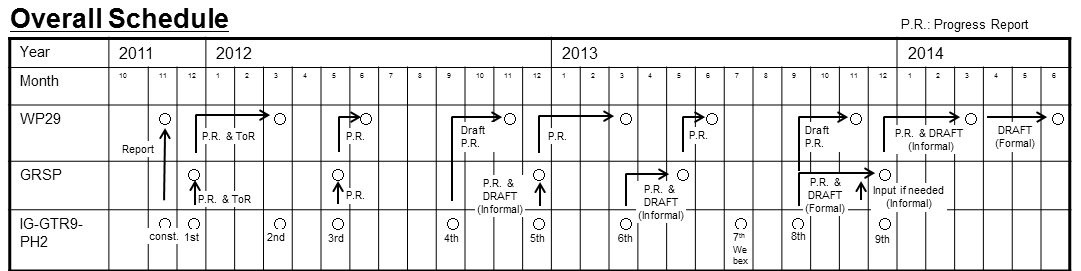 Appendix - Activity listThe major tasks that will be performed by the informal working group on the phase 2 of gtr GTR No. 9 include:1.	Review and consideration of remaining items:(a)	Review of Flex-TEG activities  to reach common understanding;(b)	Assessment of biofidelity (comparison of FlexPLI and EEVC lower legform impactor);(c)	Assessment of benefit and costs (injury reduction, additional benefit compared to EEVC lower legform impactor);(d)	Technical specifications (drawings) and PADI (user manual);(e)	Evaluation of durability;(f)	Test procedure (rebound phase, best practice, velocity measurement etc.);(g)	Certification tests;(h)	Review and exchange of test results;(i)	Evaluation of reproducibility and repeatability;(j)	Evaluate and decide on performance / injury criteria and threshold values;(k)	Evaluation of vehicle countermeasures (assessment of technical feasibility).2.	Develop a draft proposal to amend gtr GTR No. 9 - Phase 2.3.	Develop a complementary draft proposal to amend draft UN Regulation on Pedestrian Safety (including a recommendation for transitional provisions based on item 1).Annex 2	 - Reports to WP.291st Progress Report	ECE/TRANS/WP.29/2012/582nd Progress Report	ECE/TRANS/WP.29/2012/1203rd Progress Report	ECE/TRANS/WP.29/2013/364th Progress Report	ECE/TRANS/WP.29/2013/1295th Progress Report	WP.29-161-216th Progress Report	ECE/TRANS/WP.29/2018/xxAppendix - Reference Documents used by the Informal GroupAll informal documents used by this IWG are listed and available on the UNECE WP.29 website (www.unece.org/trans/main/welcwp29.html).Doc. No.RevNameECE/TRANS/
WP.29/GRSP/2011/13Proposal for Amendment 2 to global technical regulation No. 9 (Pedestrian safety)GRSP-49-38Draft terms of reference for the IWG on pedestrian safety phase 2 (IG PS2)ECE/TRANS/
WP.29/1091Reports of the World Forum for Harmonization of Vehicle Regulations on its 154th session, Administrative Committee of the 1958 Agreement on its forty-eighth session, Executive Committee of the 1998 Agreement on its thirty-second session, Administrative Committee of the 1997 Agreement on its eighth sessionGTR9-C-011Agenda of the Constitutional Meeting of the IWG on gtr No 9 - Phase 2 (IG GTR9-PH2)GTR9-C-021Minutes of the Constitutional Meeting of the IWG on gtr No. 9 – Phase 2 (IG GTR9-PH2)GTR9-C-03Informal document GRSP-49-38: Draft terms of reference for the IWG on pedestrian safety phase 2 (IG PS2)GTR9-C-041History of Development of the FlexPLIGTR9-C-05Review of the FlexPLI TEG ActivitiesGTR9-C-06Comments on the Draft Terms of Reference for the IWG on Pedestrian Safety Phase 2 (28/10/2011)GTR9-C-071Final Operating Principles and Terms of Reference for the IG GTR9-PH2GTR9-C-08TEG document matrixGTR9-1-011Agenda for the 1st meeting of the IWG GTR9-PH2GTR9-1-021Minutes of the 1st meeting of the IWG GTR9-PH2GTR9-1-031Document TF-RUCC-K-03-Rev.1: Work plan of TF-RUCCGTR9-1-04FlexPLI Version GTR Prototype SN-02 - Durability AssessmentGTR9-1-051Technical Discussion – BiofidelityGTR9-1-061Technical Discussion – Injury CriteriaGTR9-1-071Technical Discussion – BenefitGTR9-1-081FlexPLI GTR Status, 1 – 2 December 2011GTR9-1-09Inf. Doc. WP.29-155-35: Report to the November session of WP.29 on the activities of the IWG GTR9-PH2GTR9-1-10Changes to Flex PLI GTR Since Prototype Build, Status Dec. 2010GTR9-1-11Scatter of pendulum test results, 09.11.2010GTR9-1-12Informal document GRSP-49-23: Update on Pedestrian Leg TestingGTR9-2-011Agenda for the 2nd meeting of the IWG GTR9-PH2 - FinalGTR9-2-021Minutes of the 2nd meeting of the IWG GTR9-PH2 - FinalGTR9-2-03Proposal for a Modification of the Bumper Test Area for Lower and Upper Legform to Bumper TestsGTR9-2-041Robustness of SN02 prototype test results - Revision 1GTR9-2-05Comparison of Filter Classes for FlexPLIGTR9-2-06Technical Specification and PADIGTR9-2-071Technical Discussion – Benefit (Update of document GTR9-1-07 Rev. 1)GTR9-2-08FlexPLI GTR meeting actionsGTR9-2-09FlexPLI GTR – FE model v2.0GTR9-2-102FlexPLI Comparison - test experiences with different impactors (completed during the 3rd meeting)GTR9-2-11Informal document WP.29-156-11: First progress report of the IWG GTR9-PH2GTR9-2-12Re-examination of Number of Pedestrians by Injury SeverityGTR9-2-13FLEX PLI Update for Alliance of Automobile ManufacturersGTR9-2-14Updated Japan progress report: Review and update certification test corridors and test methods (added pendulum test data)GTR9-3-011Agenda for the 3rd meeting of the IWG GTR9-PH2 - FinalGTR9-3-021Minutes of the 3rd meeting of the IWG GTR9-PH2 – FinalGTR9-3-03Informal document GRSP-51-15: Draft second progress report of the IWG GTR9-PH2GTR9-3-04Flex PLI GTR User Manual Rev. CGTR9-3-05FlexPLI Prototype SN04 Robustness Test resultsGTR9-3-06Proposal for a future vehicle test matrixGTR9-4-011Agenda for the 4th meeting of the IWG GTR9-PH2 - FinalGTR9-4-021Minutes of the 4th meeting of the IWG GTR9-PH2 - FinalGTR9-4-033Status of activity list itemsGTR9-4-041994 EEVC WG10 ReportGTR9-4-051996 EEVC WG10 report to the 15th ESV conferenceGTR9-4-061998/2002 EEVC WG17 ReportGTR9-4-07TF-RUCC Activity Report 6 Sept. 2012GTR9-4-08Guidelines To Conduct FlexPLI Round Robin Car Test Smoothly and EffectivelyGTR9-4-09FlexPLI Round Robin Test ResultsGTR9-4-10Informal document WP.29-157-16: Proposal for the establishment of Special Resolution No. 2 on description and performance of test tools and devices necessary for the assessment of complianceGTR9-4-11Investigation of the Influences of Friction within the Inverse Certification Test SetupGTR9-4-12Report addressing the Pedestrian Research performed by JASICGTR9-4-13JP Research Summary: JASIC Flex Injury EstimateGTR9-4-14Comparison of FlexPLI Performance in Vehicle Tests with Prototype and Series Production LegformsGTR9-4-15Informal document WP.29-157-21: 2nd progress report of the IWG GTR9-PH2GTR9-4-161Pedestrian Lower Extremity Injury Risk - Revision 1GTR9-4-17FlexPLI Round Robin Car Test ScheduleGTR9-4-18FlexPLI vs. EEVC LFI Benefit EstimationGTR9-4-19Overview of NHTSA Pedestrian ActivitiesGTR9-4-20Validation of pedestrian lower limb injury assessment using subsystem impactors (IRCOBI conference, 12th – 14th Sept. 2012)GTR9-4-21OSRP Pedestrian Lower Leg Response Research test seriesGTR9-4-22Checklist for Vehicle TestingGTR9-5-011Agenda for the 4th meeting of the IWG GTR9-PH2 - FinalGTR9-5-021Minutes of the 5th meeting of the IWG GTR9-PH2 - FinalGTR9-5-03Pedestrian Injuries By Source: Serious and Disabling Injuries in US and European Cases (Mallory et al. Paper for 56th AAAM Annual Conference)GTR9-5-04Flex PLI gtr User Manual Rev. D, Oct. 2012GTR9-5-052FlexPLI - Round Robin TestsGTR9-5-06Informal document WP29-158-28: Draft 3rd progress reportGTR9-5-07c2Discussion on Feasibility of FlexPLI CountermeasuresGTR9-5-08Proposal for Procedure to Process FlexPLI Measurements in Rebound PhaseGTR9-5-09Applicability InformationGTR9-5-10FlexPLI Durability Against Larger VehiclesGTR9-5-11FlexPLI Repeatability in Car TestsGTR9-5-12Experimental Validation of Human and FlexPLI FE ModelsGTR9-5-13FlexPLI vs. EEVC LFI CorrelationGTR9-5-14Benefit and Cost; Additional Analysis based on GTR9-2-07r1GTR9-5-15Moving Ram Friction Effect GTR9-5-161Round Robin Test Result (E-Leg)GTR9-5-17FlexPLI Test Results (SN-03)GTR9-5-18Flex PLI Logbook for the IG GTR9-PH2 Round Robin TestsGTR9-5-19Estimation of Cost Reduction due to Introduction of FlexPLI within GTR9GTR9-5-20Verification of Draft FlexPLI prototype impactor limits and application to FlexPLI serial production levelGTR9-5-21US Round Robin Test StatusGTR9-5-22Information on vehicle data used in NHTSA's studiesGTR9-5-23cInitial comments of OICA experts to the 5th IG GTR9-PH2 meeting in response to document GTR9-5-20 GTR9-5-24Height tolerance for pedestrian protectionGTR9-5-25Flex PLI Inverse Test Setup - Moving Ram FrictionGTR9-5-26Investigation of the influences of friction within the inverse certification test setup of the FlexPLI - Lower Legform ImpactorGTR9-5-27Clarification of Injury Threshold Determination Process Used by JAMAGTR9-5-28Operating Principles and Terms of Reference for the IG GTR9-PH2, updated version 5th meetingGTR9-5-29Draft gtr No 9 amendment, version 2012-12-06GTR9-5-30Discussion of the Rebound Issue, ACEA commentsGTR9-5-311FlexPLI version GTR drawing packageGTR9-6-011Agenda for the 6th meeting of the IWG GTR9-PH2 - FinalGTR9-6-022Minutes of the 6th meeting of the IWG GTR9-PH2 - FinalGTR9-6-03FlexPLI Testing: Propelling Accuracy GTR9-6-04Guidelines for the development of drawings for a test tool to be added as an Addendum to M.R.1 - (ECE/TRANS/WP.29/1101)GTR9-6-05Schedule to prepare an Addendum for FlexPLI for the M.R.1 GTR9-6-06FlexPLI GTR User Manual Rev. E 2013 GTR9-6-07Definition of FlexPLI Biofidelic Assessment Interval GTR9-6-081Derivation of FlexPLI thresholdsGTR9-6-09FlexPLI DrawingsGTR9-6-10FlexPLI Pre- & Post-Test ProcedureGTR9-6-11Consideration of the Rebound PhaseGTR9-6-12Validation of Flex-GTR model GTR9-6-13Proposal for a wording to consider tolerances of the normal ride heightGTR9-6-141FlexPLI Round Robin TestingGTR9-6-151Summary JPR Report Evaluating the Methodology and Assumptions Made in Doc. GTR9-5-14 & GTR9-5-19GTR9-6-16JPR Report Evaluating the Methodology and Assumptions Made in Doc. GTR9-5-14 and GTR9-5-19GTR9-6-17Large Truck/SUV ChallengesGTR9-6-18FlexPLI Round Robin Test ResultsGTR9-6-191FlexPLI Round Robin Test ResultsGTR9-6-20Discussion on Impactor ThresholdsGTR9-6-21Flex-PLI Rebound Issue: Industry Proposal (Update)GTR9-6-22FlexPLI Drawing Review (Surface Level)GTR9-6-232FlexPLI Drawings ReviewGTR9-6-24Durability Study SN-03GTR9-6-25Comments on GTR9-6-15 (JP Research review of JASIC & BASt FlexPLI Injury Reduction Estimate)GTR9-6-26Development of Injury Probability Functions for the Flexible Pedestrian Legform ImpactorGTR9-6-27Comments on Alliance and JP Research Documents (GTR9-6-15 and GTR9-6-16)GTR9-6-28Certification test results of the OEM legform used in document GTR9-6-20GTR9-7-011Agenda for the 7th meeting of the IWG GTR9-PH2 - FinalGTR9-7-021Minutes of the 7th meeting of the IWG GTR9-PH2 - FinalGTR9-7-03Draft running order of the provisional agendaGTR9-7-04Information on drawing package kindly provided by HumaneticsGTR9-7-05cResult of drawing review (surface level)GTR9-7-06cResult of manual reviewGTR9-7-07Injury Probability Function for Tibia Fracture and MCL FailureGTR9-7-08Development of Flex-GTR Master Leg FE Model and Evaluation of Validity of Current Threshold Values GTR9-7-09Flex-GTR Master Leg Level Impactor Test Data - Pendulum TestGTR9-7-10FlexPLI Logbook - legform SN-01GTR9-7-11FlexPLI Logbook - legform SN-03GTR9-7-12FlexPLI Logbook - legform E-LegGTR9-7-13FlexPLI Rebound PhaseGTR9-7-14Detailed Review of Drawing Package and Itemized Check against Master Leg Impactor SN03GTR9-7-15BASt comments on GTR9-7-13:JASIC position on FlexPLI rebound phaseGTR9-7-161Collation of FlexPLI Pendulum Certification Test ResultsGTR9-7-171Collation of FlexPLI Inverse Certification Test ResultsGTR9-8-011Agenda for the 8th meeting of the IWG on Gtr No. 9 – Phase 2 (IG GTR9-PH2) - FinalGTR9-8-021Minutes of the 8th meeting of the IWG on Gtr No. 9 – Phase 2 (IG GTR9-PH2) – Final DraftGTR9-8-031GTR9 – Draft Working Document of IG GTR9 PH2; Version 1, 04 Sept. 2013GTR9-8-04GTR9 – Draft Preamble of IG GTR9 PH2; Version 1, 04 Sept. 2014GTR9-8-05(not used)GTR9-8-06OICA comments on the draft text, based on document GRSP-53-29GTR9-8-07Proposed Title Block for Regulation DrawingsGTR9-8-081Comments to JAMA presentation GTR9-7-06c and Proposed Changes, FlexPLI GTR ManualGTR9-8-09Comments to Cellbond Flex PLI Drawing Check Document GTR9-6-23GTR9-8-10Comments to JASIC's Comments Provided with Document GTR9-7-05cGTR9-8-11Comparison of Effect of Different Approaches on Injury Risk FunctionsGTR9-8-12Possible Influence of Temperature and Humidity on the FlexPLI BehaviorGTR9-8-13FlexPLI Manual: FlexPLI Preparation before Car TestingGTR9-8-14Request for Transitional Provisions for FlexPLI UsageGTR9-8-15FlexPLI Biofidelic Assessment Interval (BAI): Open IssuesGTR9-8-16Change to foam flesh used by EEVC lower & upper legformsGTR9-8-17FlexPLI Version GTR - Testing of Vehicles with Different Bumper SystemsGTR9-8-18Femur Certification Corridors for the Inverse Test (Zero Cross Timing)GTR9-8-19Femur Certification Corridors for the Pendulum Test (Zero Cross Timing)GTR9-9-011Agenda for the 8th meeting of the IWG on gtr No. 9 – Phase 2 (IG GTR9-PH2) - Final DraftGTR9-9-021Minutes of the 9th meeting of the Informal Group on Global Technical Regulation No. 9 – Phase 2 (IG GTR9-PH2) - FinalGTR9-9-03FlexPLI weight tolerances, Reduction of proposed weight tolerancesGTR9-9-041Lower Legform Test Area, Justification of the Need for a Relaxation ZoneGTR9-9-05Proposal of 01 series of amendments to Regulation No. 127: Transitional provisionsGTR9-9-06Proposed amendments of the three-point bending certification test figureGTR9-9-0731FlexPLI GTR User Manual Rev. F (Draft) 2013GTR9-9-081Updates to Flex PLI Manual Rev E to Rev FGTR9-9-09Max and Min Femur Certification Analysis FlexPLIGTR9-9-10FlexPLI Weight Tolerance ReviewGTR9-9-114Reviewed FlexPLI version GTR drawing packageGTR9-9-12Details of Drawing Updates to Flex PLI gtr No. 9 Regulation DrawingsGTR9-9-13Flesh Neoprene Corridor FlexPLIGTR9-9-14Dimensional Tolerance Review FlexPLIGTR9-9-15Confor Foam Change [for EEVC Impactors]GTR9-9-16Flex PLI Drawing ReviewGTR9-9-17Legform Tests, Results from Round 2, FlexPLIGTR9-10-011Agenda for the 10th meeting of the Informal Group on Global Technical Regulation No. 9 – Phase 2 (IG GTR9-PH2) – FinalGTR9-10-02Minutes of the 10th meeting of the Informal Group on Global Technical Regulation No. 9 – Phase 2 – DraftGTR9-10-03Consolidated version of GTR9 incl. all amendments before 10th meeting (for reference only)GTR9-10-04c1JASIC review of document DRAFT_GRSP-2014-15-Rev1eGTR9-10-05FlexPLI Drawing and User Manual StatusGTR9-10-06Comments by TRL - Correction ListGTR9-10-07Comments by TRL – Request for more detailsDRAFT_GRSP/2014/15 Rev.1Draft for amendment to document UNECE/WP.29/GRSP/2014/15DRAFT_GRSP/2014/16 Rev.1Draft for amendment to document UNECE/WP.29/GRSP/2014/16